自己申告書	年　　月　　日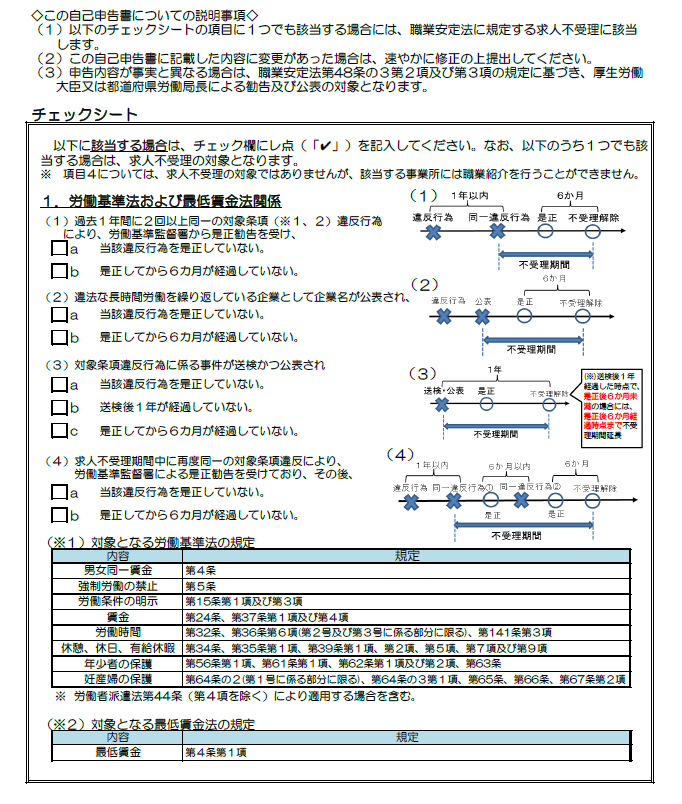 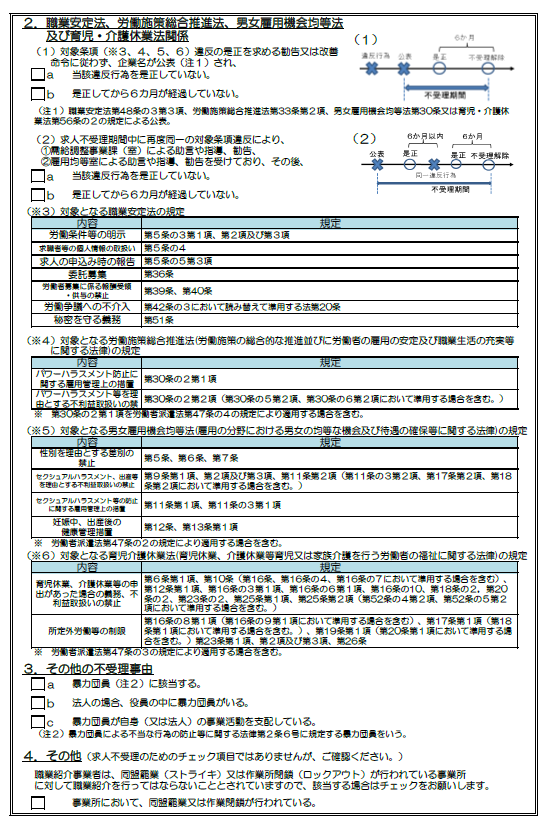 